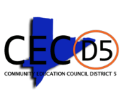                                                           CEC 5 Calendar Meeting Minutes                                                              Wednesday, June 23, 2021                   https://us02web.zoom.us/u/kxlXTSII2 Meeting ID: 847 1678 0778 Passcode: 862667Meeting called to order by President Stewart at 6:39 PM.  Roll call taken by Lisa Kinsey, which resulted in the following:Present: Schadell Barnhill, Hope Bell, Sanayi Beckles-Canton (late), Ayishah Irvin, Sonia Mendoza, Shaqua Randle,                   Pamela Stewart and Gina Williams    Acknowledgement of May 26, 2021 Calendar and Business MinutesCouncil did not have any changes to the minutes.Report of PresidentPresident Stewart thanked the council members for their service this trying year during a full pandemic. President Stewart’s hope for the New Year that we realize this is a council and we have to work together. We had a Youth Speak Out thank you Secretary Randle and Member Mendoza for attending. The youth had such a great time. Students felt so comfortable in the space. We received videos and had technical issues, but the students rose to the occasion and recited their poem in person. Students asked questions during the vaccine presentation. They were amazing! Hoping next year to have more platforms for our youth and community. The council is here to service the community.President Stewart thanked Member Mendoza and Secretary Randle for their service to the council/community and invited them to join the council committees/task forces that are available. Both of you are amazing please attend the July meeting and the board should be able to help you.President Stewart acknowledged the Elected Officials that were present and allotted speaking time.President Stewart acknowledged Newly Elected 2021-2023 Councilmembers Brian Peters, Fanta Brown and Ann Preis. They introduced themselves to the community. President Stewart thanked newly elected members for attending the meeting tonight.Report of Council Vice President Barnhill reported out on:  Assisted PS/MS 123 SLT with their goals for FY21-22.Member Beckles-Canton reported out on:Not in the room during report of the council.Member Bell reported out on:Reached out to Manhattan Borough President’s Office and to President Stewart with possibly moving forward with new parent outreach activities.Treasurer Irvin reported out on:Meetings AttendedBriefing with Deputy Chancellor Austin and ECC Steering Committee (June 11) CPAC Executive Board  (June 10)CEC Election Board met with FACE Team to discuss orientation for new members this Saturday, June 26, 2021. Meetings with continue with CPAC in the future. (June 10)CEC4 Calendar/Business Meeting Mayoral Candidates have attended their meetings in the past. (June 9)Chancellor Porter’s Listening Session (June 8)Member Mendoza reported out on:Attended the Youth Speak Out children/poems were beautiful. Learned a lot about Covid-19 Vaccine. (June 16)Thanked and enjoyed working on the council. This is her last year serving on the council.Moving forward, please continue to work with Principal Stovall (New Design MS). The school needs a lot of support. Secretary Randle reported out on: Did not have a report this month.Member Williams reported out on:Meetings AttendedConversation with First Lady Dr. Biden regarding education and plans for pandemic funds distributed to schools and some of the issues in District 5. Elected Officials are working with our district local leaders. (June 13)Criminal Roundtable working to decrease gun activity and negativity. Working with Jackie Roe Addams and Chaplin Rice.Distributed information regarding the monthly children’s magazine and participated in the 6-week online courseDistributed information for legislation on matters of reduction bills: District Leadership Teams Bill # S7275, Student Representation on District Leadership and School Leadership Teams Bill # S7279, and Citywide Leadership Teams for Educational Stakeholders to Engage/Share in Decision Making at New York City Wide DOE and Central Level Bill #S7280 and NAACP Scholarship                Shawn Jean-Louis, Education Policy Analyst, Manhattan Borough President’s OfficeThanked the council for giving him the opportunity to speak during CEC meetings in the capacity that is service to the council and community.Will make sure that the council has an opportunity to view/ask questions on Manhattan Borough President’s Gale Brewer’s upcoming Education Budget and share any concerns with President Brewer.Que No Tech Stem has a robust middle school summer program grades 6-9 located on Roosevelt Island. Will send the council a link with program outline offerings. The program has different weekly specialties and times. Program is $800 for participating students. Que No has allowed Manhattan Borough President’s Office to offer scholarships; two students nominated thus far for the program. If the council or anyone in the district is interested, there are spaces left for students to participate in the program. Erin Rose, Representative, Senator Robert Jackson’s OfficeThanked the council for allowing her time and space to hear the issues you are facing. Senator Jackson has a bill to update language for Contracts 4 Excellence, which would include class size for NYC (shared information in zoom chat).Emergency Broadband Benefit is available for everyone has information in different languages.Emergency Rental Assistance Program is going to be back in action (shared information in zoom chat).Please reach out to Senator Jackson’s Office for assistance. Staff speaks multiple languages. Feel free to email erinrose@senatorjackson.com in any language.Dr. Kerry-Ann Hazell, Principal, PS/MS 46Thank you for the support especially of our Local Leader and Community Education Council who are being just very aggressive partners around issues that affect our learning community. Specifically, the amount of outreach and support surrounding the closure of our school clinic. Manhattan Borough President’s Office, Gale Brewer and Assemblyman Taylor represented themselves in our community in such a way that our clinic remains in the building servicing over 500 children. Dr. Hazell is so very grateful for your partnership. Dr. Hazell publicly thanked the Council and Community Leaders.We will miss CEC members that will no longer be participating and CEC members continuing on Dr. Hazell appreciate your continued support. Report of Superintendent by Deputy Superintendent Robin Davson Deputy Superintendent Davson on behalf of Superintendent Dr. Rux welcomed newly elected council members to the amazing CEC5 Harlem looking forward to working with you in partnership. Thank you, to the current CEC. This year like no other, Deputy Superintendent Davson has heard reports from principals about the targeted support for individual CEC members that worked with them and supported them alongside during this very challenging year. On behalf of the district office thank you to all of the members. You were super supportive in a time of need. We experienced many challenges the council showed up as a community and we sincerely thank you and looking forward to the continued partnership with our new members and prior members that were on the board, very happy about that.Summer RisingStart date for all students K-12 July 6, 2021Day ScheduleK-5 DOE Staff M-Thurs 8am-12noon until August 13, 2021DYCD Staff M-F 12noon-6pm until August 12, 2021 and then 8am-6pm until August 20, 20216-8 DOE Staff M-Thurs 8am-12noon until August 13, 2021DYCD Staff M-F 12noon-4pm until August 13, 20219-12 DOE Staff M-F 8:30pm-12:30pmSummer School SitesK-5: M30, 36, 154, 175 and 194 K-8: M46, 123, 129 and 161 6-8: M286 and 5146-12: M148, 499 and 670My Brother’s KeeperMentoring Elementary, Middle and High School (over 200 young men)Dr. Baez Mindfully led series for parent coordinators and familiesSocial Justice Live (4 Sessions) co-planned and facilitated by our young men.My Sister’s Keeper Introduction Aspiring Principals Academy (8-week series)NX Grade Mentoring @ Frederick Douglass AcademySummer Tutoring SessionsSummer Principal PlanningSummer Planning for Re-OpeningDistrict Support with Academic re-entry plansSupport with Teacher TeamsSupport for Assistant PrincipalsProfessional Learning for Teacher Leaders Budget100% Fair Student FundingAdvocating for license storage areasForgiveness of previous year deficientBudget meetings started today and will be concluded July 16, 2021Equity TeamCompleted NYU Racial Equity TrainingAffinity Groups FormingRevising District-Wide PlanDeputy Superintendent Davson answered questions from the council/community.  Time allotted for the speaker’s list.                Time allotted for speaker’s listPresident Stewart adjourned calendar meeting at 7:46PM.    Submitted by: Lisa Kinsey, Administrative Assistant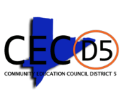                                                CEC 5 Business Meeting Minutes                                                    Wednesday, June 23, 2021https://us02web.zoom.us/u/kxlXTSII2 Meeting ID: 847 1678 0778 Passcode: 862667Meeting called to order by President Stewart at 7:46 PM.  Roll call taken by Lisa Kinsey, which resulted in the following:Present: Schadell Barnhill, Hope Bell, Sanayi Beckles-Canton, Ayishah Irvin, Sonia Mendoza, Shaqua Randle,                    Pamela Stewart and Gina Williams  There was no new business. Updates:WebsiteAdministrative Assistant, Lisa Kinsey shared an update with the council/community.Reimbursements Treasurer Irvin states reimbursements submitted have been sign and submitted. If you have not received, your reimbursement please let Treasurer Irvin know and we will follow-up. Please submit you June 2021 reimbursement tomorrow June 24, 2021 for signature and submission. The system closes early. Any remaining funds will return to DOE. Treasure Irvin answered reimbursement questions.President Stewart adjourned the business session at 8:04pm. Submitted by: Lisa Kinsey, Administrative Assistant